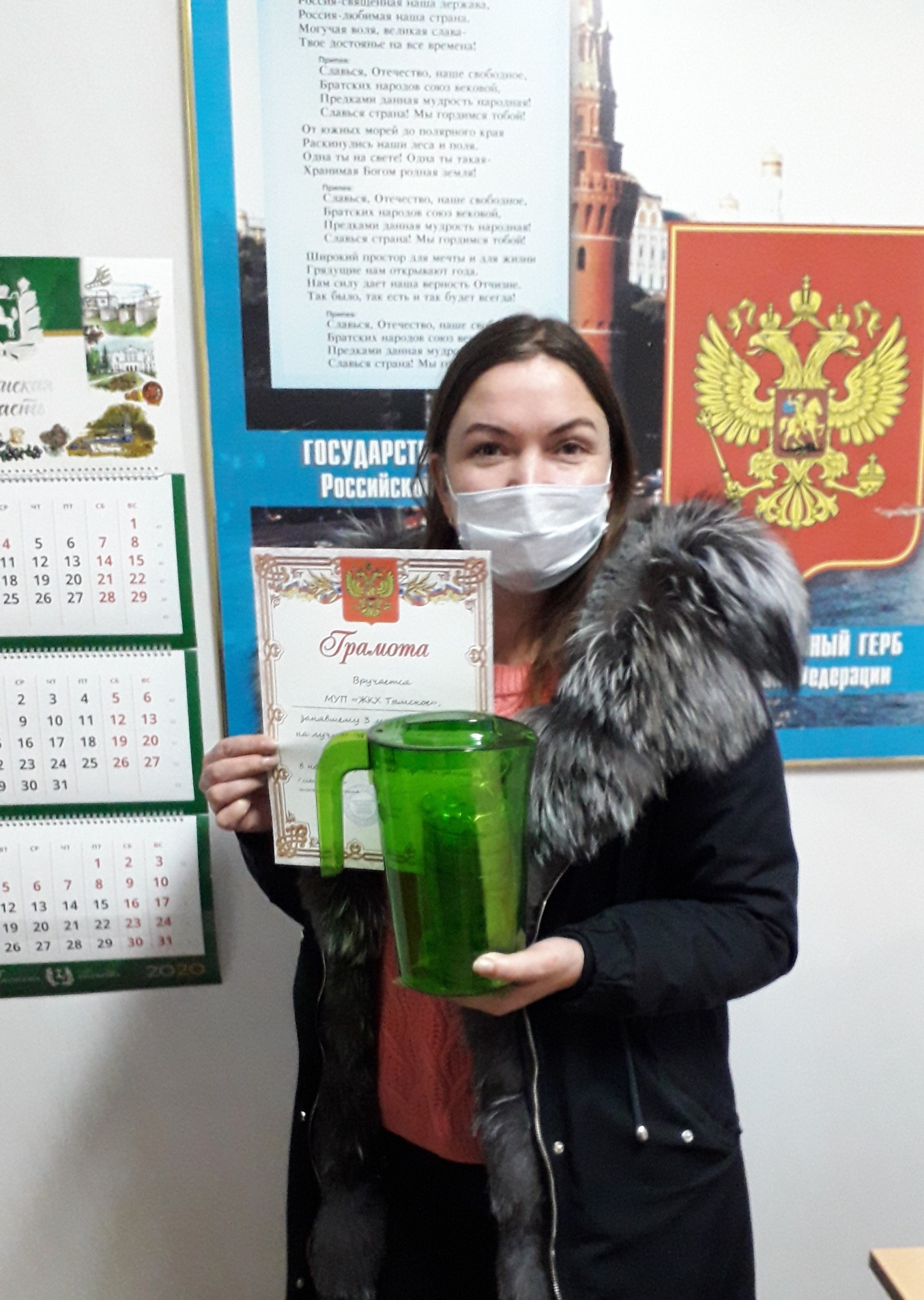 МУП  «ЖКХ Тымское»(директор М.А. Клюжева) - 3 место